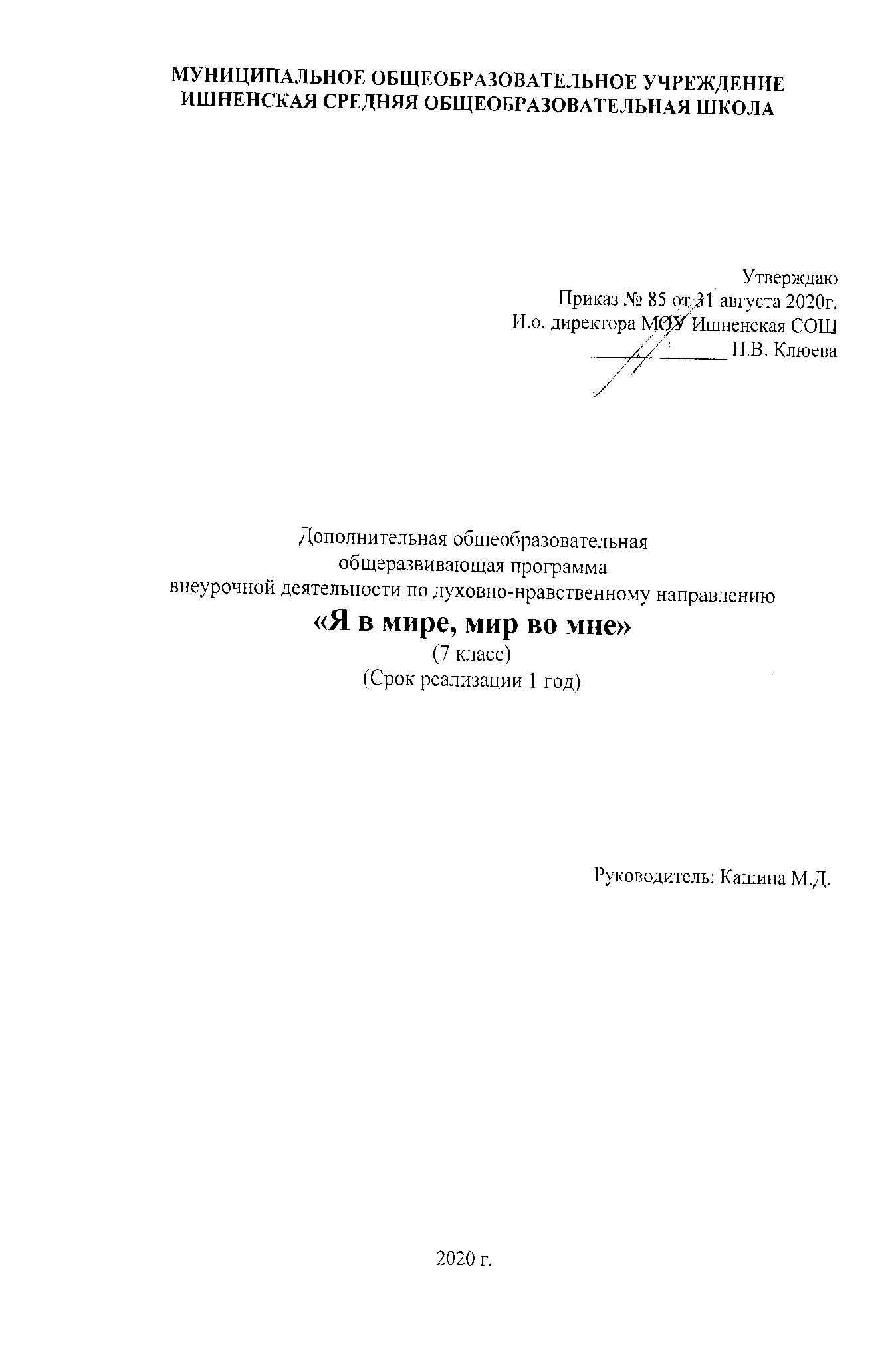 НАЗНАЧЕНИЕ И ОБЛАСТЬ ПРИМЕНЕНИЯВоспитание является одним из важнейших компонентов образования в интересах человека, общества, государства. Основными задачами воспитания на современном этапе развития нашего общества являются: формирование у обучающихся гражданской ответственности и правового самосознания, духовностикультуры, инициативности, самостоятельности, способности к успешной социализации в обществе.Внеурочная деятельность является составной частью учебно-воспитательного процесса и одной из форм организации свободного времени учащихся. Внеурочная деятельность понимается сегодня преимущественно как деятельность, организуемая во внеурочное время для удовлетворения потребностей учащихся в содержательном досуге, их участии в самоуправлении и общественно полезной деятельности.Наибольшего внимания педагогов требует именно нравственная сфера личности младших подростков: многие дети уходят от реальности в виртуальный мир компьютерных игр и социальных сетей, черпают модели поведения в «глянцевых» телевизионных шоу и назойливой рекламе, заткнув себе уши наушниками, из которых, в основном, звучат не слова, а однообразные ритмы, совершают асоциальные действия и поступки.Важнейшими проблемами воспитания является размытость нравственных представлений и гражданских принципов детей и молодежи и асоциальное поведение подростков. В период стремительной глобализации и информатизации жизненного пространства, подросток каждый день должен делать выбор, противостоять соблазнам жизни, сохранить здоровье и отстоять свою жизненную позицию, основанную на знании и собственном приобретѐнном опыте.Настоящая программа создает условия для социального, культурного и профессионального самоопределения, творческой самореализации личности ребѐнка, еѐ интеграции в системе мировой и отечественной культур. Программа педагогически целесообразна, так как способствует более разностороннему раскрытию индивидуальных способностей ребенка, которые не всегда удаѐтся рассмотреть на уроке, развитию у детей интереса к различным видам деятельности, желанию активно участвовать в продуктивной, одобряемой обществом деятельности, умению самостоятельно организовать своѐ свободное время.2. ПОЯСНИТЕЛЬНАЯ ЗАПИСКАПроблема духовно-нравственного воспитания в условиях современного общества приобрела особое значение. Потеря моральных ориентиров, обесценивание таких понятий, как совесть, честь, долг, привели к негативным последствиям в обществе: социальное сиротство, усиление криминогенности и наркомании среди подростков, потеря позитивной мотивации к учению. В Концепции духовно- нравственного развития и воспитания гражданина Россииопределѐн	современный	национальный	воспитательный	идеал.	Этовысоконравственный, творческий, компетентный гражданин России, принимающий судьбу Отечества как свою личную, осознающий ответственность за настоящее и будущее своей страны, укорененный в духовных и культурных традициях многонационального народа Российской Федерации.Работа по духовно-нравственному воспитанию должна начинаться в школьном возрасте со знакомства детей с нравственными нормами и правилами поведения и формирования моральных привычек. В детском коллективе ребенок имеет возможность проверить на собственном опыте свои знания, представления и склонности нравственного порядка, что обеспечивает переход внешних моральных требований во внутренние.Актуальность программы определена тем,что одной из важнейших задачобразования в настоящее время является освоение детьми духовных ценностей, накопленных человечеством. Уровень нравственности человека отражается на его поведении, которое контролируется его внутренними побуждениями, собственными взглядами и убеждениями. Выработка таких взглядов, убеждений и привычек составляет сущность нравственного воспитания.Новизна программы в том,что она направлена на поддержку становления иразвития высоконравственного, творческого, компетентного гражданина России. Программа обеспечивает реализацию одного из направлений духовно-нравственного воспитания и развития: воспитание нравственных чувств и этического сознания школьника.Программа рассчитана на учащихся 7 классов, срок реализации 1 год: 34 часа.  (1 час в неделю).Внеурочные занятия «нравственное воспитание» должны быть эмоциональными, строиться на непроизвольном внимании и памяти, включать в себя игровые элементы. Необходимо использовать материалы художественнойлитературы, яркую наглядность и электронные ресурсы. В качестве домашнего задания можно рекомендовать детям завершить рисунок, прочитать книжку или рассказ вместе с родителями. Важно отметить всех, кто выполнил домашнюю работу. На занятиях важна активность школьника, его участие в обсуждениях жизненных ситуаций. Это уроки разъяснения, объяснения и обучения. Основная задача учителя состоит в том, чтобы пробудить у ребѐнка интерес к внутреннему миру человека, заставить задуматься о себе и своих поступках, их нравственной сущности.ЦЕЛИ И ЗАДАЧИ ПРОГРАММЫЦель программы:Создание условий для нравственного совершенствования личности обучающихся, формирования социального опыта младших подростков, включение в проектную деятельность.Задачи:Создавать условия для высказывания обучающимися их мыслей, проявления эмоций и чувств, поиска модели своего поведения, демонстрации своего мнения окружающим.Способствовать формированию у младших подростков культуры общения: учить общаться с детьми и взрослыми, слушать друг друга, находить компромисс в общении, достойно оппонировать другой точке зрения и корректировать собственную позицию, принимая убедительные контраргументы.Организовывать обсуждение нравственных аспектов поведения людей. Учить устанавливать связи и параллели с собственным нравственным опытом, с мнениями и чувствами ровесников и представителей старшего поколения – родителей, учителей.Помогать осознанию своей связи с семьей, педагогами, старшим поколением, традициями нашей страны и вечными нравственными ценностями.Учить детей сотрудничеству, мотивированной оценке деятельности друг друга.Включать детей в проектную деятельность.Реализация программы предполагает формирование первоначального представления о базовых ценностях отечественной культуры в процессе проведения бесед, экскурсий, заочных путешествий, участия в творческой деятельности, такой, как театральные постановки, литературно-музыкальные композиции, художественные выставки, просмотр видеофильмов.4. ОСНОВНЫЕ НАПРАВЛЕНИЯ И ЦЕННОСТНЫЕ УСТАНОВКИ ДУХОВНО-НРАВСТВЕННОГО РАЗВИТИЯ И ВОСПИТАНИЯ ОБУЧАЮЩИХСЯПрограмма  духовно-нравственного  развития  и  воспитания  реализуется  понескольким направлениям:воспитание гражданственности, патриотизма, уважения к правам, свободам и обязанностям человека;воспитание нравственных чувств и этического сознания;воспитание трудолюбия, творческого отношения к учению, труду, жизни;формирование ценностного отношения к здоровью и здоровому образу жизни;воспитание ценностного отношения к природе, окружающей среде;воспитание ценностного отношения к прекрасному, формирование представлений об эстетических идеалах и ценностях.Каждое направление раскрывает одну из сторон развития личности и основано на системе базовых национальных ценностей.Воспитание гражданственности, патриотизма, уважения к правам, свободам и обязанностям человека:• элементарные представления о политическом устройстве Российского государства, его институтах, их роли в жизни общества, о его важнейших законах;• представления об институтах гражданского общества, о возможностях участия граждан в общественном управлении;• интерес к общественным явлениям, понимание активной роли человека в обществе;•ценностное отношение к своему национальному языку и культуре;• начальные представления о народах России, об их общей исторической судьбе, о единстве народов нашей страны;• элементарные представления о национальных героях и важнейших событиях истории России и еѐ народов;• стремление активно участвовать в делах класса, школы, семьи, своего города;•любовь к образовательному учреждению, своему городу, народу, России;•уважение к защитникам Родины;•умение отвечать за свои поступки;• негативное отношение к нарушениям порядка в классе, дома, на улице, к невыполнению человеком своих обязанностей.Воспитание трудолюбия, творческого отношения к учению, труду, жизни:представления о нравственных основах учѐбы, ведущей роли образования,представления о нравственных основах учѐбы, ведущей роли образования, труда и значении творчества в жизни человека и общества;уважение к труду и творчеству старших и сверстников;элементарные представления об основных профессиях;ценностное отношение к учѐбе как виду творческой деятельности;роль знаний, науки, современного производства в жизни человека и общества;навыки коллективной работы, в том числе при разработке и реализации учебных и учебно-трудовых проектов;умение проявлять дисциплинированность, последовательность и настойчивость в выполнении учебных и учебно-трудовых заданий;бережное отношение к результатам своего труда, труда других людей, к школьному имуществу, учебникам, личным вещам;отрицательное отношение к лени и небрежности в труде и учѐбе, небережливому отношению к результатам труда людей.3) Воспитание нравственных чувств и этического сознания:представления о базовых национальных российских ценностях;различение хороших и плохих поступков;представления о правилах поведения в образовательном учреждении, дома, на улице, в населѐнном пункте, в общественных местах, на природе;элементарные представления о религиозной картине мира, роли традиционных религий в развитии Российского государства, в истории и культуре нашей страны;уважительное отношение к родителям, старшим, доброжелательное отношение к сверстникам и младшим;установление дружеских взаимоотношений в коллективе, основанных на взаимопомощи и взаимной поддержке;бережное, гуманное отношение ко всему живому;знание правил вежливого поведения, культуры речи, умение пользоваться «волшебными» словами, быть опрятным, чистым, аккуратным;стремление избегать плохих поступков, не капризничать, не быть упрямым; умение признаться в плохом поступке и анализировать его;представления о возможном негативном влиянии на морально-психологическое состояние человека компьютерных игр, кино, телевизионных передач, рекламы;отрицательное отношение к аморальным поступкам, грубости, оскорбительным словам и действиям, в том числе в содержании художественных фильмов и телевизионных передач.4) Формирование ценностного отношения к здоровью и здоровому образу жизни:ценностное отношение к своему здоровью, здоровью родителей, членов своей семьи, педагогов, сверстников;элементарные представления о единстве и взаимовлиянии различных видов здоровья человека: физического, нравственного (душевного), социально-психологического (здоровья семьи и школьного коллектива);элементарные представления о влиянии нравственности человека на состояние его здоровья и здоровья окружающих его людей;первоначальные представления о возможном негативном влиянии компьютерных игр, телевидения, рекламы на здоровье человека;отрицательное отношение к вредным привычкам.Воспитание ценностного отношения к природе, окружающей среде:развитие интереса к природе, природным явлениям и формам жизни, понимание активной роли человека в природе;ценностное отношение к природе и всем формам жизни;бережное отношение к растениям и животным.6) Воспитание ценностного отношения к прекрасному, формирование представлений об эстетических идеалах и ценностях:представления о душевной и физической красоте человека;формирование эстетических идеалов, чувства прекрасного; умение видеть красоту природы, труда и творчества;интерес к чтению, произведениям искусства, детским спектаклям, концертам, выставкам, музыке;интерес к занятиям художественным творчеством;стремление к опрятному внешнему виду;отрицательное отношение к некрасивым поступкам и неряшливости.5. ПРИНЦИПЫ ДУХОВНО-НРАВСТВЕННОГО РАЗВИТИЯ ИВОСПИТАНИЯ ОБУЧАЮЩИХСЯПрограмма	составлена	на	основе	следующих	принципов	духовно-нравственного развития и воспитания:Принцип ориентации на идеал. Идеал–это высшая ценность,совершенноесостояние человека, семьи, школьного коллектива, социальной группы, общества, высшая норма нравственных отношений, превосходная степень нравственного представления о должном. Идеалы определяют смыслы воспитания, то, ради чего оно организуется. Идеалы сохраняются в традициях и служат основными ориентирами человеческой жизни, духовно-нравственного и социального развития личности.Аксиологический принцип.Ценности определяют основное содержаниедуховно-нравственного развития и воспитания личности школьника.Принцип следования нравственному примеру.Следование примеру–ведущийметод нравственного воспитания. Содержание внеучебной и внешкольной деятельности должно быть наполнено примерами нравственного поведения. Пример как метод воспитания позволяет расширить нравственный опыт ребѐнка, побудить его к внутреннему диалогу, пробудить в нѐм нравственную рефлексию, обеспечить возможность выбора при построении собственной системы ценностных отношений, продемонстрировать ребѐнку реальную возможность следования идеалу в жизни.Принцип идентификации (персонификации). Идентификация–устойчивоеотождествление себя со значимым другим, стремление быть похожим на него. Вшкольном возрасте преобладает образно-эмоциональное восприятие действительности, развиты механизмы подражания, эмпатии, способность к идентификации.Принцип диалогического общения. В формировании ценностных отношенийбольшую роль играет диалогическое общение школьников со сверстниками, родителями (законными представителями), учителем и другими значимыми взрослыми. Выработка личностью собственной системы ценностей, поиск смысла жизни невозможны вне диалогического общения человека с другим человеком, ребѐнка со значимым взрослым.Принцип полисубъектности воспитания. В современных условиях процессразвития и воспитания личности имеет полисубъектный, многомерно-деятельностный характер. Учащийся включѐн в различные виды социальной, информационной, коммуникативной активности, в содержании которыхприсутствуют разные, нередко противоречивые ценности и мировоззренческие установки.Принцип системно-деятельностной организации воспитания. Воспитание,направленное на духовно-нравственное развитие обучающихся и поддерживаемое всем укладом школьной жизни, включает в себя организацию учебной, внеучебной, общественно значимой деятельности школьников среднего возраста. Интеграция содержания различных видов деятельности обучающихся в рамках программы их духовно-нравственного развития и воспитания осуществляется на основе воспитательных идеалов и ценностей.Перечисленные принципы определяют концептуальную основу уклада школьной жизни. Сам по себе этот уклад формален. Придаѐт ему жизненную, социальную, культурную, нравственную силу педагог.6. ФОРМЫ ОРГАНИЗАЦИИ ВНЕУРОЧНОЙ ДЕЯТЕЛЬНОСТИФорма организации работы по программе в основном – коллективная, а также используется групповая и индивидуальная формы работы.Теоретические занятия:беседы; лекции, дискуссии;классный час; час общения;литературно-музыкальные композиции;просмотр и обсуждение видеоматериала;классные собрания.Практические занятия:творческие конкурсы;коллективные творческие дела;соревнования;показательные выступления;праздники;викторины;интеллектуально-познавательные игры;трудовые дела;тренинги;обсуждение, обыгрывание проблемных ситуаций;заочные путешествия;творческие проекты, презентации;проведение выставок семейного художественного творчества, музыкальных вечеров;сюжетно-ролевые игры;проект и др.Данные формы способствуют развитию у обучающихся навыков общения в совместной деятельности, проявлению их личностных качеств.7. ПЛАНИРУЕМЫЕ РЕЗУЛЬТАТЫ ДУХОВНО-НРАВСТВЕННОГОРАЗВИТИЯ И ВОСПИТАНИЯ ОБУЧАЮЩИХСЯВоспитание нравственных чувств и этического сознания у школьников как направление духовно-нравственного развития и воспитания обучающихся должно обеспечивать присвоение ими соответствующих ценностей, формирование знаний, начальных представлений, опыта эмоционально-ценностного постижения действительности и общественного действия в контексте становления идентичности гражданина России. Воспитательные результаты внеурочной деятельности школьников можно распределить по трем уровням, предложенным Д.В. Григорьевым и П.В. Степановым.Результаты первого уровня (приобретение школьником социальных знаний, понимания социальной реальности и повседневной жизни):приобретение школьниками знаний об этике и эстетике повседневной жизни человека; о принятых в обществе нормах поведения и общения; об основах здорового образа жизни; об истории своей семьи и Отечества; о русских народных играх; о правилах конструктивной групповой работы: об основах разработки социальных проектов и организации коллективной творческой деятельности; о способах самостоятельного поиска, нахождения и обработки информации; о правилах проведения исследования.Результаты второго уровня (формирование позитивного отношения школьника к базовым ценностям нашего общества и к социальной реальности в целом): развитие ценностных отношений школьника к родномуОтечеству, родной природе и культуре, труду, знаниям, своему собственному здоровью и внутреннему миру.Результаты третьего уровня (приобретение школьником опыта самостоятельного социального действия): школьник может приобрести опыт исследовательской деятельности; опыт публичного выступления; опыт самообслуживания, самоорганизации и организации совместной деятельности с другими детьми.С переходом от одного уровня результатов к другому существенно возрастают воспитательные эффекты: на первом уровне воспитание приближено к обучению, при этом предметом воспитания как учения являются не столько научные знания, сколько знания о ценностях; на втором уровне воспитание осуществляется в контексте жизнедеятельности школьников и ценности могут усваиваться ими в форме отдельных нравственно ориентированных поступков; на третьем уровне создаются необходимые условия для участия обучающихсянравственно ориентированной социально значимой деятельности и приобретения ими элементов опыта нравственного поведения и жизни.Переход от одного уровня воспитательных результатов к другому должен быть последовательным, постепенным, это необходимо учитывать при организации воспитания социализации школьников.Достижение трѐх уровней воспитательных результатов обеспечивает появление значимых эффектов духовно-нравственного развития и воспитания обучающихся– формирование основ российской идентичности, присвоение базовых национальных ценностей, развитие нравственного самосознания, укреплениедуховного и социально-психологического здоровья, позитивного отношения к жизни, доверия к людям и обществу и т. д.Мониторинг результатов духовно-нравственного развития и воспитанияобучающихся основной школыПрограмма рассчитана на исследование, целью которого является отслеживание динамики уровня сформированности духовно-нравственного развития и воспитания обучающихся в условиях внедрения ФГОС ООО.Периодичность проведения – ежегодно в начале года «входная» и конце года итоговая. Объект исследования – уровень сформированности духовно-нравственного развития обучающихся основной школы. Предмет исследования – процесс психолого-педагогического сопровождения духовно-нравственного развития обучающихся. Инструментарий мониторинга представляет собой совокупность анкет, применение которых позволит получить комплексную оценку уровня духовно-нравственного развития и воспитания школьников.Мониторинг проводится классным руководителем. При этом используется методика «Оценка уровня сформированности нравственных качеств и развития социального опыта младших подростков», разработанная на основе опросника П.В. Степанова. Эта методика позволяет создать «Диагностическую карту» класса и определить «Коэффициент уровня сформированности нравственных качеств и развития социального опыта обучающегося». Также оценка и коррекция развитияличностных качеств обучающихся в духовно-нравственном направлении осуществляется в ходе постоянного наблюдения педагога в тесном сотрудничествесемьей ученика. Мониторинг обучающихся представлен:Портфель (личные достижения);Анкета для обучающихся;Анкета для родителей.8. УЧЕБНО-ТЕМАТИЧЕСКИЙ ПЛАН7 классПланируемые результаты духовно-нравственного развития и воспитания обучающихся 7 классаФормирование универсальных учебных действий:Метапредметные универсальные учебные действия:Регулятивные универсальные учебные действия:Обучающий научится:- принимать и сохранять учебную задачу;- учитывать выделенные учителем ориентиры действия в новом учебном материале в сотрудничестве с учителем; - планировать свои действия в соответствии с поставленной задачей и условиями еѐреализации, в том числе во внутреннем плане;- адекватно воспринимать предложения и оценку учителей, товарищей, родителей и других людей; - вносить необходимые коррективы в действие после его завершения на основе егооценки и учѐта характера сделанных ошибок, использовать предложения и оценки для создания нового, более совершенного результата;Познавательные универсальные учебные действия:Обучающийся  научится:осуществлять поиск необходимой информации для выполнения учебных заданий с использованием учебной литературы, энциклопедий, справочников (включая электронные, цифровые), в открытом информационном пространстве, в том числе контролируемом пространстве Интернета;строить сообщения в устной и письменной форме;осуществлять анализ объектов с выделением существенных и несущественных признаков;Коммуникативные универсальные учебные действия: Обучающийся научится:- адекватно использовать коммуникативные, прежде всего речевые, средства для решения различных коммуникативных задач, строить монологическое высказывание, владеть диалогической формой коммуникации; - допускать возможность существования у людей различных точек зрения, в томчисле не совпадающих с его собственной, и ориентироваться на позицию партнѐра в общении и взаимодействии; - учитывать разные мнения и стремиться к координации различных позиций в сотрудничестве;- формулировать собственное мнение и позицию;- договариваться и приходить к общему решению в совместной деятельности, в том числе в ситуации столкновения интересов; Личностные универсальные учебные действия:У обучающихся будут сформированы:- ориентация в нравственном содержании и смысле как собственных поступков, так и поступков окружающих людей; - знание основных моральных норм и ориентация на их выполнение;- развитие этических чувств — стыда, вины, совести как регуляторов морального поведения; - эмпатия как понимание чувств других людей и сопереживание им;Предметные результаты:Воспитание гражданственности, патриотизма, уважения к правам, свободам и обязанностям человека:ценностное отношение к России, своему народу, отечественному культурно-историческому наследию, государственной символике, законам Российской Федерации, русскому и родному языку, народным традициям, старшему поколению;опыт ролевого взаимодействия и реализации гражданской, патриотической позиции;начальные представления о правах и обязанностях человека, гражданина, семьянина, товарища.Воспитание нравственных чувств и этического сознания:начальные представления о моральных нормах и правилах нравственного поведения, в том числе об этических нормах взаимоотношений в семье, между поколениями;нравственно-этический опыт взаимодействия со сверстниками, старшими и младшими детьми, взрослыми в соответствии с общепринятыми нравственными нормами;неравнодушие к жизненным проблемам других людей, сочувствие к человеку, находящемуся в трудной ситуации;способность эмоционально реагировать на негативные проявления в детском обществе и обществе в целом, анализировать нравственную сторону своих поступков и поступков других людей;уважительное отношение к родителям (законным представителям), к старшим, заботливое отношение к младшим;знание традиций своей семьи, бережное отношение к ним.Воспитание трудолюбия, творческого отношения к учению, труду, жизни:первоначальный опыт участия в различных видах общественно полезной и личностно значимой деятельности;потребности и начальные умения выражать себя в различных доступных и наиболее привлекательных для ребѐнка видах творческой деятельности;Формирование ценностного отношения к здоровью и здоровому образу жизни:элементарные представления о взаимной обусловленности физического, нравственного, и психического здоровья человека, о важности морали и нравственности в сохранении здоровья человека.Воспитание ценностного отношения к прекрасному, формирование представлений об эстетических идеалах и ценностях (эстетическое воспитание):первоначальные умения видеть красоту в окружающем мире, в поведении, поступках людей;первоначальный опыт эстетических переживаний, наблюдений эстетических объектов в природе и социуме, эстетического отношения к окружающему миру и самому себе.ЛитератураСтандарты второго поколения. Концепция под ред. А.М. Кондакова, А.А. Кузнецова.Андреев А.А Методика «Изучение удовлетворённости учащегося школьной жизнью», Москва,2010.Козлов Э., Петрова В., Хомякова И. Азбука нравственности. / Э. Козлов, В. Петрова, И. Хомякова //Воспитание школьников.-2004-2007.- №1-9.Курочкина, И.Н. Как научить поступать нравственно  / И.Н. Курочкина. -3-е изд. - М.: Флинта, 2003. -128 с.Степанов  Е.Н. «Изучение уровня удовлетворённости родителей работой образовательного учреждения». Москва, 2009Тисленкова, И.А. Духовно-нравственное воспитание: для организаторов воспитательной работы и классных руководителей  / И.А. Тисленкова. - М.: Просвещение, 2008. – 108 с.Шемшурина, А.И. Нравственное воспитание школьников: методические рекомендации ./ А.И. Шемшурина // Этическое воспитание.-2005-№1.Шемшурина, А.И. Программа духовно-нравственного воспитания школьников в работе классного руководителя [Текст]./ А.И. Шемшурина // Этическое воспитание.-2006-№2.Щуркова, Н.Е. Диагностика воспитанности [Текст] / Н.Е. Щуркова. - М.,2007. – 107 с.Шилова М.И.,Методика «Изучение воспитанности учащихся», Москва, 2005Количество часовКоличество часов№Название блока№Название блока7 класс7 класс7 класс№Название блока7 класс7 класс7 класс1Культура общения9992Самовоспитание7777773Общечеловеческие нормы101010Нравственности101010Нравственности4Великая Отечественная война888Итого343434№ТемаСрокиСрокиСрокиКоличество№ТемаСрокиСрокиСрокичасовчасовБлок 1. Культура общения91Диагностика духовно-нравственногосентябрьсентябрьсентябрь11Развитиясентябрьсентябрьсентябрь1РазвитияЭтикет.   Приглашение.   Как   дарить   и2принимать  подарки.  Мой  дом  принимаетсентябрьсентябрьсентябрь1гостей. Я иду в гости.Этика приветствия и знакомства. Этика3временных отношений (поезд, театр, кино,сентябрьсентябрьсентябрь1гостиница и т. д.).4Привилегии и обязанности мужчин.сентябрьсентябрьсентябрь14Положение и поведение женщины.сентябрьсентябрьсентябрь1Положение и поведение женщины.Этикет. Культура речи. Этика5эпистолярного общения. Этика телефонныхсентябрьсентябрьсентябрь1разговоров.Мы в цифровом мире. Капсула времени.6Информация в Интернете: возможности иоктябрьоктябрьоктябрь1риски. Безопасный Интернет.7Друзья, или френды.октябрьоктябрьоктябрь18Агрессия в Интернете. Троллинг.октябрьоктябрьоктябрь18Гипербуллинг.октябрьоктябрьоктябрь1Гипербуллинг.9Самопрезентация. Социальные сети.октябрьоктябрьоктябрь1Блок 2. Самовоспитание710Дружбой умейте дорожить. «Не бросайноябрьноябрьноябрь110одного его»ноябрьноябрьноябрь1одного его»11О подлости и предательственоябрьноябрьноябрь112Киноклуб.Просмотр фильма«Чучело»ноябрьноябрьноябрь113Киноклуб.Просмотр фильма«Чучело»декабрьдекабрьдекабрь114Киноклуб.Анализ и обсуждение фильмадекабрьдекабрьдекабрь114«Чучело»декабрьдекабрьдекабрь1«Чучело»15Киноклуб.Эссе и обсуждение фильмадекабрьдекабрьдекабрь115«Чучело»декабрьдекабрьдекабрь1«Чучело»16Жестокость – сестра трусостидекабрьдекабрьдекабрь1Блок 3. Общечеловеческие нормы нравственности.Блок 3. Общечеловеческие нормы нравственности.Блок 3. Общечеловеческие нормы нравственности.Блок 3. Общечеловеческие нормы нравственности.1017Моя любимая книгаянварьянварьянварь118Тайны книгянварьянварьянварь119Жизнь человека как книгаянварьянварьянварь120Беседа «Значение слова ответственность».февральфевральфевраль120Ответственность за поступкифевральфевральфевраль1Ответственность за поступки21«Досадно мне, что слово честь забыто».февральфевральфевраль122Пять секретов настоящего мужчиныфевральфевральфевраль123Честь имею! Или кодекс настоящегофевральфевральфевраль123Мужчиныфевральфевральфевраль1Мужчины24Преданность и привязанность. Верность.МартМартМарт124Любовь к человеку.МартМартМарт1Любовь к человеку.25Материнская любовь. Без родителей –МартМартМарт125СиротаМартМартМарт1Сирота26Мамочка любимая, свеча неугасимаяМамочка любимая, свеча неугасимаямарт1Блок 4. Великая Отечественная войнаБлок 4. Великая Отечественная войнаБлок 4. Великая Отечественная война827Дети в годы Великой Отечественной войныДети в годы Великой Отечественной войныапрель127(вводное занятие)(вводное занятие)апрель1(вводное занятие)(вводное занятие)28Киноклуб.Просмотр фильма«Иди иКиноклуб.Просмотр фильма«Иди иапрель128смотри»смотри»апрель1смотри»смотри»29Киноклуб.Просмотр фильма«Иди иКиноклуб.Просмотр фильма«Иди иапрель129смотри»смотри»апрель1смотри»смотри»30Киноклуб.Анализ и обсуждение фильмаКиноклуб.Анализ и обсуждение фильмаапрель130«Иди и смотри»«Иди и смотри»апрель1«Иди и смотри»«Иди и смотри»31Киноклуб.Эссе и обсуждение фильмаКиноклуб.Эссе и обсуждение фильмаМай131«Иди и смотри»«Иди и смотри»Май1«Иди и смотри»«Иди и смотри»1132Дети – труженики тылаДети – труженики тылаМай1133Дети блокадного городаДети блокадного городаМай1134Диагностика духовно-нравственногоДиагностика духовно-нравственногомай134РазвитияРазвитиямай1РазвитияРазвития1